О назначении лиц, ответственных за осуществление электронного документооборота при работе с компонентами государственной интегрированной информационной системы управления общественными финансами «Электронный бюджет»	В соответствии с приказом №189 от 26.07.2018 года «Об информационном наполнении Министерством финансов Республики Башкортостан единого портала бюджетной системы Российской Федерации» Министерства финансов Республики Башкортостан:	1. Назначить ответственным лицом за организацию размещения информации на едином портале бюджетной системы Российской Федерации (далее ЕПБС) главу администрации Кадырова Айнура Мансуровича;	2. Назначить ответственным лицом за техническое обеспечение работы на ЕБПС в части оформления прав доступа сотрудников, ответственных за подготовку и размещение информации на ЕПБС управляющего делами Шарафутдинову Айгуль Артуровну.	3.Ответственным лицам  обеспечить соблюдение установленных законодательством Российской Федерации требований по защите персональных данных.	4. Управляющему делами Шарафутдиновой Айгуль Артуровне обеспечить своевременное оформление прав доступа сотрудников, ответственных за подготовку и размещение информации на ЕПБС.	5. Контроль за исполнением настоящего распоряжения оставляю за собой.Глава администрации сельского поселенияТактагуловский сельсовет                                                               А.М. КадыровБашкортостан РеспубликаҺыБакалы районымуниципаль районыныңТоктагол ауыл советыауыл биләмәһе Хакимиәте452655, Токтагол ауылыЙэштэр урамы, 9, тел. 2-98-36https://taktagul.rue-mail: Taktagul2008@yandex.ru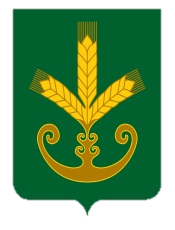 Республика БашкортостанАдминистрация сельского поселенияТактагуловский сельсоветмуниципального районаБакалинский район452655, с. Тактагуловоул. Молодежная, 9, тел. 2-98-36https://taktagul.rue-mail: Taktagul2008@yandex.ruБОЙОРОК РАСПОРЯЖЕНИЕ «28» апрель 2022 й.№ 5«28» апреля 2022 г.